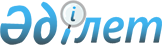 М.А. Құл-Мұхаммед туралыҚазақстан Республикасы Президентінің 2008 жылғы 21 наурыздағы N 557 Жарлығы



      Қызылорда облысының әкімі Мұхтар Абрарұлы Құл-Мұхаммед Қазақстан Республикасы Президентінің "Байқоңыр" кешеніндегі арнаулы өкілі болып тағайындалсын.

      

Қазақстан Республикасының




      Президенті                           Н.Назарбаев


					© 2012. Қазақстан Республикасы Әділет министрлігінің «Қазақстан Республикасының Заңнама және құқықтық ақпарат институты» ШЖҚ РМК
				